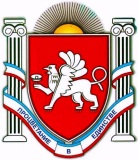 П О С Т А Н О В Л Е Н И Еот «30» марта 2017 № 115г. ДжанкойОб утверждении Положения о порядке организации деятельности администрации Джанкойского района по правовому просвещению и взаимодействию с общественностью     В соответствии с Основами государственной политики Российской Федерации в сфере развития правовой грамотности и правосознания граждан, утвержденным Президентом Российской Федерации 28.04.2011, Федеральным законом от 06.10.2003 № 131-ФЗ «Об общих принципах организации местного самоуправления в Российской Федерации», Законом Республики Крым от 21.08.2014 № 54-ЗРК «Об основах местного самоуправления в Республике Крым», руководствуясь Уставом муниципального образования Джанкойский район Республики Крым, в целях формирования высокого уровня правовой культуры населения, традиции безусловного уважения к закону, правопорядку и суду, добропорядочности и добросовестности как преобладающей модели социального поведения, а также преодоления правового нигилизма в обществе, администрация Джанкойского района Республики Крым п о с т а н о в л я е т:Утвердить Положение о порядке организации деятельности администрации Джанкойского района Республики Крым по правовому просвещению и взаимодействию с общественностью (прилагается).Определить юридический отдел аппарата администрации Джанкойского района структурным подразделением ответственным за правовое просвещение и взаимодействие с общественностью.Начальникам структурных подразделений администрации Джанкойского района обеспечить предоставление в юридический отдел аппарата администрации Джанкойского района информации о проделанной работе в сфере правового просвещения и взаимодействия с общественностью ежегодно до 1 июля и 1 января текущего года.Юридическому отделу аппарата администрации Джанкойского района обобщенную информацию в сфере правового просвещения о взаимодействии с общественностью предоставлять на рассмотрение администрации Джанкойского района ежегодно до 20 июля и 20 января текущего года.Постановление вступает в силу со дня его официального обнародования на сайте администрации Джанкойского района Республики Крым (djankoiadm.ru).Контроль за исполнением настоящего постановления возложить на руководителя аппарата администрации Джанкойского района                       С.М. Курандину.Глава администрации Джанкойского района                                                                          А.И. БочаровПриложение   УТВЕРЖДЕНОпостановлением администрацииДжанкойского района                                                         Республики Крымот ____________ года № _______ПОЛОЖЕНИЕо порядке организации деятельности администрации Джанкойского района по правовому просвещению и взаимодействию с общественностьюОбщие положенияНастоящее Положение разработано в соответствии с Основами государственной политики Российской Федерации в сфере развития правовой грамотности и правосознания граждан, утвержденными Президентом Российской Федерации 28 апреля 2011 года и определяет порядок организации деятельности администрации Джанкойского района по правовому просвещению и взаимодействию с общественностью. Структурные подразделения администрации Джанкойского района в пределах своей компетенции участвуют в осуществлении мероприятий, проводимых при реализации государственной политики Российской Федерации в сфере развития правовой грамотности и правосознания граждан путем реализации мер, предусмотренных Основами государственной политики Российской Федерации в сфере развития правовой грамотности и правосознания граждан, утвержденными Президентом Российской Федерации 28 апреля 2011 года.Деятельность по правовому просвещению населения и взаимодействию с общественностью обеспечивается в пределах своей компетенции заместителями главы администрации Джанкойского района начальниками (руководителями) структурных подразделений администрации Джанкойского района таким образом, чтобы она максимально отвечала поставленной Президентом Российской Федерации задаче преодоления правового нигилизма, повышения правовой культуры населения.Мероприятия по правовому просвещению и взаимодействию с общественностью, требующие финансирования за счет бюджета муниципального образования, могут быть предусмотрены муниципальными программами, утвержденными администрацией Джанкойского района в установленном законом порядке.Цели и задачи правового просвещения5.    Целями и задачами правового просвещения является:- повышение уровня правовой культуры граждан, включая уровень осведомленности и юридической грамотности;- содействие гражданам в реализации их прав защите законных интересов, внедрение в общественное сознание идеи добросовестного исполнения обязанностей и соблюдения правовых нор;- защита прав граждан, интересов общества и государства от противоправных посягательств;- укрепление уважения к закону, правопорядку, суду, органам государственной власти и органам местного самоуправления;- профилактика правонарушений и преступлений. Организация деятельности по правовому просвещению и взаимодействию с общественностью6. Правовое просвещение сочетается с исполнением иных функций, возложенных на администрацию Джанкойского района и ее структурные подразделения.Работа по правовому просвещения, основывается на планировании с учетом изменений законодательства, муниципальных нормативных правовых актов, правоприменительной практики, анализа поступающих от граждан жалоб и обращений.Правовое просвещение не подменяет рассмотрение и разрешение жалоб и обращений граждан, а также осуществление бесплатной юридической помощи, проводимые в соответствии с требованиями федерального законодательства и законодательства Республики Крым.Деятельность по правовому просвещению структурными подразделениями администрации Джанкойского района организовывается во взаимодействии с территориальными подразделениями федеральных органов государственной власти, исполнительными органами государственной власти Республики Крым, профессиональными юридическими сообществами и общественными объединениями юристов, а также другими организациями.Формы и методы правового просвещенияПравовое просвещение осуществляется с использованием доступных форм и методов, обеспечивающих наиболее эффективное распространение в обществе знаний о праве, а именно:- проведение лекций, бесед, выступлений в трудовых, учебных коллективах, на собраниях граждан;- публикация материалов с разъяснениями законодательства и практики правоприменения в средствах массовой информации;- размещение материалов на официальном сайте органа местного самоуправления Джанкойский район Республики Крым в информационно- коммуникационной сети Интернет;- участие в проведении тематических общественных, культурных, спортивных и иных мероприятий, направленных на повышение правовой культуры граждан;- разработка и распространение печатных информационно- справочных материалов, объектов социальной рекламы;- проведение иных мероприятий, не противоречащих требованиям законодательства.____________________________________РЕСПУБЛИКА КРЫМАДМИНИСТРАЦИЯ ДЖАНКОЙСКОГО РАЙОНААДМIНIСТРАЦIЯ ДЖАНКОЙСЬКОГО РАЙОНУ РЕСПУБЛІКИ КРИМКЪЫРЫМ ДЖУМХУРИЕТИ ДЖАНКОЙ БОЛЮГИНИНЪ ИДАРЕСИ